PENGARUH PEMBIAYAAN DAN RESIKO PEMBIAYAAN TERHADAP PROFITABILITAS BANK UMUM SYARIAH YANG TERDAFTAR DI BANK INDONESIA PERIODE 2012-2016SKRIPSI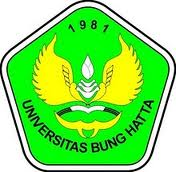 Annisa Azyunda Putri1410011311224Diajukan sebagai salah satu syarat untuk menyelesaikanProgram Sarjana (S1)JURUSAN AKUNTANSIFAKULTAS EKONOMIUNIVERSITAS BUNG HATTAPADANG2018